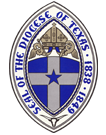 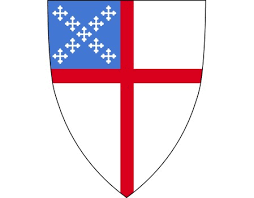 Hymn 567 St. Matthew1 Thine arm, O Lord, in days of old was strong to heal and save;
it triumphed o’er disease and death, o’er darkness and the grave.
To thee they went, the blind, the deaf, the palsied, and the lame,
the leper set apart and shunned, the sick with fevered frame.2 And lo! thy touch brought life and health, gave hearing, strength, and sight;
and youth renewed and frenzy calmed owned thee, the Lord of light:
and now, O Lord, be near to bless, almighty as of yore,
in crowded street, by restless couch, as by Gennesaret’s shore.3 Be thou our great deliverer still, thou Lord of life and death;
restore and quicken, soothe and bless, with thine almighty breath:
to hands that work and eyes that see, give wisdom’s heavenly lore,
that whole and sick, and weak and strong, may praise thee evermore.                All hymns published with permission from the copyright holder through CCLI license.Celebrant	Blessed be God: Father, Son, and Holy Spirit.	People	Blessed be God, now and for ever. Amen. The Celebrant saysAlmighty God, to you all hearts are open, all desires known, and from you no secrets are hid: Cleanse the thoughts of our hearts by the inspiration of your Holy Spirit, that we may perfectly love you, and worthily magnify your holy Name; through Christ our Lord. Amen.Hymn S 280, Gloria in excelsis 	Sung by all Glory to God in the highest, and peace to his people on earth.             Lord God, heavenly King, almighty God and Father, we worship you, we give you thanks, we praise you for your glory.Lord Jesus Christ, only Son of the Father, Lord God, Lamb of God, 
you take away the sin of the world: have mercy on us; 
you are seated at the right hand of the Father: receive our prayer.For you alone are the Holy One, you alone are the Lord,  
you alone are the Most High, Jesus Christ, with the Holy Spirit, in the glory of God the Father. Amen.	Celebrant	The Lord be with you.	People 	And also with you.	Celebrant	Let us pray.Lord, we pray that your grace may always precede and follow us, that we may continually be given to good works; through Jesus Christ our Lord, who lives and reigns with you and the Holy Spirit, one God, now and for ever. Amen.A reading from the Second Book of Kings. [5:1-3,7-15]Naaman, commander of the army of the king of Aram, was a great man and in high favor with his master, because by him the Lord had given victory to Aram. The man, though a mighty warrior, suffered from leprosy. Now the Arameans on one of their raids had taken a young girl captive from the land of Israel, and she served Naaman’s wife. She said to her mistress, “If only my lord were with the prophet who is in Samaria! He would cure him of his leprosy.” When the king of Israel read the letter, he tore his clothes and said, “Am I God, to give death or life, that this man sends word to me to cure a man of his leprosy? Just look and see how he is trying to pick a quarrel with me.” But when Elisha the man of God heard that the king of Israel had torn his clothes, he sent a message to the king, “Why have you torn your clothes? Let him come to me, that he may learn that there is a prophet in Israel.” So Naaman came with his horses and chariots, and halted at the entrance of Elisha’s house. Elisha sent a messenger to him, saying, “Go, wash in the Jordan seven times, and your flesh shall be restored and you shall be clean.” But Naaman became angry and went away, saying, “I thought that for me he would surely come out, and stand and call on the name of the Lord his God, and would wave his hand over the spot, and cure the leprosy! Are not Abana and Pharpar, the rivers of Damascus, better than all the waters of Israel? Could I not wash in them, and be clean?” He turned and went away in a rage. But his servants approached and said to him, “Father, if the prophet had commanded you to do something difficult, would you not have done it? How much more, when all he said to you was, `Wash, and be clean’?” So he went down and immersed himself seven times in the Jordan, according to the word of the man of God; his flesh was restored like the flesh of a young boy, and he was clean. Then he returned to the man of God, he and all his company; he came and stood before him and said, “Now I know that there is no God in all the earth except in Israel.”  	Reader  	The Word of the Lord.  	People   	Thanks be to God.Gradual Psalm 111 Confitebor tibi1 Hallelujah! I will give thanks to the Lord with my whole heart, *
in the assembly of the upright, in the congregation.2 Great are the deeds of the Lord! * they are studied by all who delight in them.3 His work is full of majesty and splendor, * and his righteousness endures for ever.4 He makes his marvelous works to be remembered; *
the Lord is gracious and full of compassion.5 He gives food to those who fear him; * he is ever mindful of his covenant.6 He has shown his people the power of his works *
in giving them the lands of the nations.7 The works of his hands are faithfulness and justice; *
all his commandments are sure.8 They stand fast for ever and ever, * because they are done in truth and equity.9 He sent redemption to his people; he commanded his covenant for ever; *
holy and awesome is his Name.10 The fear of the Lord is the beginning of wisdom; *
those who act accordingly have a good understanding; 
his praise endures for ever.A reading from the Second Letter to Timothy. [2:8-15]Remember Jesus Christ, raised from the dead, a descendant of David-- that is my gospel, for which I suffer hardship, even to the point of being chained like a criminal. But the word of God is not chained. Therefore I endure everything for the sake of the elect, so that they may also obtain the salvation that is in Christ Jesus, with eternal glory. The saying is sure: If we have died with him, we will also live with him; if we endure, we will also reign with him; if we deny him, he will also deny us;
if we are faithless, he remains faithful—for he cannot deny himself. Remind them of this, and warn them before God that they are to avoid wrangling over words, which does no good but only ruins those who are listening. Do your best to present yourself to God as one approved by him, a worker who has no need to be ashamed, rightly explaining the word of truth.	Reader  	The Word of the Lord.  	People   	Thanks be to God.Hymn 566   sung to McKee (Hymn 529) 1 From thee all skill and science flow, all pity, care, and love,
all calm and courage, faith and hope: O pour them from above!
1b Impart them, Lord, to each and all, as each and all shall need,
to rise, like incense, each to thee, in noble thought and deed.Celebrant  The Holy Gospel of our Lord Jesus Christ according to Saint Luke. [17:11-19]     People  Glory to you, Lord ChristOn the way to Jerusalem Jesus was going through the region between Samaria and Galilee. As he entered a village, ten lepers approached him. Keeping their distance, they called out, saying, “Jesus, Master, have mercy on us!” When he saw them, he said to them, “Go and show yourselves to the priests.” And as they went, they were made clean. Then one of them, when he saw that he was healed, turned back, praising God with a loud voice. He prostrated himself at Jesus’ feet and thanked him. And he was a Samaritan. Then Jesus asked, “Were not ten made clean? But the other nine, where are they? Was none of them found to return and give praise to God except this foreigner?” Then he said to him, “Get up and go on your way; your faith has made you well.”Celebrant The Gospel of the Lord.     People   Praise to you, Lord Christ.2a And hasten, Lord, that perfect day when pain and death shall cease,
and thy just rule shall fill the earth with health and light and peace;
2b when ever-blue the sky shall gleam, and ever green the sod,
and our rude work deface no more the handiwork of God.The Sermon								The Reverend Michael LongThe Nicene Creed   The People stand as they are ableWe believe in one God, the Father, the Almighty,
    maker of heaven and earth, of all that is, seen and unseen.We believe in one Lord, Jesus Christ, the only Son of God,
    eternally begotten of the Father, God from God, Light from Light,
    true God from true God, begotten, not made, 	of one Being with the Father.
    Through him all things were made.
    For us and for our salvation he came down from heaven:by the power of the Holy Spirit he became incarnate 
from the Virgin Mary, and was made man.        For our sake he was crucified under Pontius Pilate;
        he suffered death and was buried.
        On the third day he rose again 			in accordance with the Scriptures;
        he ascended into heaven and is seated 			at the right hand of the Father.    	He will come again in glory 		to judge the living and the dead,
    	and his kingdom will have no end.We believe in the Holy Spirit, the Lord, the giver of life,
    who proceeds from the Father and the Son.
    With the Father and the Son he is worshiped and glorified.
    He has spoken through the Prophets.
    We believe in one holy catholic and apostolic Church.
    We acknowledge one baptism for the forgiveness of sins.
    We look for the resurrection of the dead, and the life of the world to come. Amen.
Prayers of the People The Leader and People pray responsively, standing or kneeling, as they are able.Father, we pray for your holy Catholic Church;
That we all may be one.Grant that every member of the Church may truly and humbly serve you;
That your Name may be glorified by all people.We pray for all bishops, priests, and deacons;
That they may be faithful ministers of your Word and Sacraments.We pray for all who govern and hold authority in the nations of the world;
That there may be justice and peace on the earth.Give us grace to do your will in all that we undertake;
That our works may find favor in your sight.Have compassion on those who suffer from any grief or trouble;
That they may be delivered from their distress.Give to the departed eternal rest.
Let light perpetual shine upon them.We praise you for your saints who have entered into joy;
May we also come to share in your heavenly kingdom.Let us pray for our own needs and those of others.We pray especially for	Jim Curran thru 2/27 	Patty	Maureen Curran thru 2/27 	RG Guthrie thru 2/27 	George Picken 		Jill Carol W thru 2/27 	Carol Guthrie thru 2/27	Jim Cauble  	Alicia	John Ragland thru 2/27		Karen Leitch thru 2/27  	Sarah Allen 	Dianne	Kristin	People of UkraineD Williams thru 2/27	David White thru 2/27 	Kris Picken 	Joey	Mark Milanovich 	Degeyter family Hervey  Leitch thru 2/27	Allan	Pat 	Claude Burks 	Martin Myers	Martha and family	Shelby June Hutson And for those in the military	Brian	James	Kevin	Jarrod	Jonathan		Trever	Reid	Bryan	Chris		Eric	    All in harm’s wayWe pray for all who are travelling this week.We pray for all who have died, especially Winifred Rhoden 10/1.We pray in thanksgiving with Haiden Hutson (10/10), Chelbi Ford (10/11), Ray Hawkins (10/13), and Jane Scheidler (10/13) who celebrate their birthdays this week9/19 9/25. Silence, during which the People may add their own petitions. The Celebrant concludes with this or some other Collect.Almighty God our heavenly Father, guide the nations of the world into the way of justice and truth, and establish among them that peace which is the fruit of righteousness, that they may become the kingdom of our Lord and Savior Jesus Christ. Amen.The Celebrant then says Let us confess our sins against God and our neighbor.Silence may be kept. The Minister and People then sayMost merciful God, we confess that we have sinned against you in thought, word, and deed, by what we have done, and by what we have left undone. We have not loved you with our whole heart; we have not loved our neighbors as ourselves. We are truly sorry and we humbly repent. For the sake of your Son Jesus Christ, have mercy on us and forgive us; that we may delight in your will, and walk in your ways, to the glory of your Name. Amen.The Celebrant says this absolutionAlmighty God have mercy on you, forgive you all your sins through our Lord Jesus Christ, strengthen you in all goodness, and by the power of the Holy Spirit keep you in eternal life. Amen.The Peace  	Celebrant  	The peace of the Lord be always with you.  	People   	And also with you.Ministers and People greet one another in the name of the Lord. Afterward the Celebrant saysWalk in love, as Christ loved us and gave himself for us, an offering and sacrifice to God.   Ephesians 5:2Hymn 397  Nun danket alle Gott1 Now thank we all our God, with heart, and hands, and voices,
who wondrous things hath done, in whom his world rejoices;
who from our mother’s arms hath blessed us on our way
with countless gifts of love, and still is ours today.2 O may this bounteous God through all our life be near us!
with ever-joyful hearts and blessed peace to cheer us;
and keep us in his grace, and guide us when perplexed,
and free us from all ills in this world and the next.3 All praise and thanks to God the Father now be given,
the Son, and him who reigns with them in highest heaven,
eternal, Triune God, whom earth and heaven adore;
for thus it was, is now, and shall be, evermore.Then all sing the DoxologyPraise God, from whom all blessings flow; praise him, all creatures here below; praise him above, ye heavenly host: praise Father, Son, and Holy Ghost.The Holy CommunionAll are invited to receive Holy Communion. The People stand, as they are able.	Celebrant  	The Lord be with you.	People   	And also with you.  	Celebrant  	Lift up your hearts.	People   	We lift them to the Lord.  	Celebrant  	Let us give thanks to the Lord our God.	People   	It is right to give our thanks and praise.It is right, and a good and joyful thing, always and everywhere to give thanks to you, Father Almighty, Creator of heaven and earth.For by water and the Holy Spirit you have made us a new people in Jesus Christ our Lord, to show forth your glory in all the world.Therefore we praise you, joining our voices with Angels and Archangels and with all the company of heaven, who for ever sing this hymn to proclaim the glory of your Name:Sanctus and Benedictus Sung by allHoly, Holy, Holy Lord, God of power and might, heaven and earth are full of your glory. Hosanna in the highest. 
Blessed is he who comes in the name of the Lord. Hosanna in the highest.The people stand or kneel as they are able, and the Celebrant continuesHoly and gracious Father: In your infinite love you made us for yourself, and, when we had fallen into sin and become subject to evil and death, you, in your mercy, sent Jesus Christ, your only and eternal Son, to share our human nature, to live and die as one of us, to reconcile us to you, the God and Father of all.
He stretched out his arms upon the cross, and offered himself, in obedience to your will, a perfect sacrifice for the whole world.On the night he was handed over to suffering and death, our Lord Jesus Christ took bread; and when he had given thanks to you, he broke it, and gave it to his disciples, and said, “Take, eat: This is my Body, which is given for you. Do this for the remembrance of me.”After supper he took the cup of wine; and when he had given thanks, he gave it to them, and said, “Drink this, all of you: This is my Blood of the new Covenant, which is shed for you and for many for the forgiveness of sins. Whenever you drink it, do this for the remembrance of me.”Therefore we proclaim the mystery of faith:Celebrant and PeopleChrist has died. Christ is risen. Christ will come again.The Celebrant continuesWe celebrate the memorial of our redemption, O Father, in this sacrifice of praise and thanksgiving. Recalling his death, resurrection, and ascension, we offer you these gifts.Sanctify them by your Holy Spirit to be for your people the Body and Blood of your Son, the holy food and drink of new and unending life in him. Sanctify us also that we may faithfully receive this holy Sacrament, and serve you in unity, constancy, and peace; and at the last day bring us with all your saints into the joy of your eternal kingdom.
All this we ask through your Son Jesus Christ: By him, and with him, and in him, in the unity of the Holy Spirit all honor and glory is yours, Almighty Father, now and for ever. AMEN.The Celebrant saysAnd now, as our Savior Christ has taught us, we are bold to say,Celebrant and PeopleOur Father, who art in heaven, hallowed be thy Name, 
     thy kingdom come, thy will be done, 		on earth as it is in heaven. Give us this day our daily bread. And forgive us our trespasses, as we forgive those who trespass against us. And lead us not into temptation, but deliver us from evil. For thine is the kingdom, and the power, and the glory, for ever and ever. Amen.The Breaking of the Bread	The Celebrant breaks the consecrated Bread.  After a period of silence the Celebrant and People sing S-152	Celebrant	Alleluia. Christ our Passover is sacrificed for us;	People	Therefore let us keep the feast. Alleluia.Celebrant says the following InvitationThe Gifts of God for the People of God. Take them in remembrance that Christ died for you, and feed on him in your hearts by faith, with thanksgiving.Hymn 411   St. Thomas (Williams)1 O bless the Lord, my soul! His grace to thee proclaim!
And all that is within me join to bless his holy Name!
2 O bless the Lord, my soul! His mercies bear in mind!
Forget not all his benefits! The Lord to thee is kind.3 He will not always chide; he will with patience wait;
his wrath is ever slow to rise and ready to abate.
4 He pardons all thy sins, prolongs thy feeble breath;
he healeth thine infirmities and ransoms thee from death.5 He clothes thee with his love, upholds thee with his truth;
and like the eagle he renews the vigor of thy youth.
6Then bless his holy Name, whose grace hath made thee whole,
whose loving-kindness crowns thy days: O bless the Lord, my soul!Postcommunion prayer   Loving God, we give you thanks for restoring us in your image and nourishing us with spiritual food in the Sacrament of Christ’s Body and Blood. Now send us forth a people, forgiven, healed, renewed; that we may proclaim your love to the world and continue in the risen life of Christ our Savior. Amen.The Blessing  The Priest pronounces this or some other blessingMay God the Holy Trinity make you strong in faith and love, defend you on every side, and guide you in truth and peace; and the blessing of God Almighty, the Father, the Son, and the Holy Spirit, be among you, and remain with you always. Amen.  Hymn 493   Azmon1 O for a thousand tongues to sing my dear Redeemer’s praise,
the glories of my God and King, the triumphs of his grace!2 My gracious Master and my God, assist me to proclaim,
and spread through all the earth abroad the honors of thy Name.3 Jesus! the Name that charms our fears and bids our sorrows cease;
‘tis music in the sinner’s ears, ‘tis life and health and peace.4 He speaks; and, listening to his voice, new life the dead receive,
the mournful broken hearts rejoice, the humble poor believe.5 Hear him, ye deaf; ye voiceless ones, your loosened tongues employ;
ye blind, behold your Savior comes; and leap, ye lame, for joy!6 Glory to God and praise and love be now and ever given
by saints below and saints above, the church in earth and heaven.	Celebrant	Go in peace to love and serve the Lord. 	People	Thanks be to God.Layreaders—Rachel Bryson and Lee MyersUshers—Deana Geuther and Sherry MusgroveAcolyte—Grady GonzalesVestry Person of the Day—RG GuthrieAltar Guild—Sue Btunson and Nancy PettyAltar flowers are given by Cecile Gloier in memory of LaRue Miller and Helen BeckCoffee hour hosts—Linda Myers and Carol HerveyOur much-loved Parish Secretary and Office Manager Dianne Williams will be leaving us this week. She is retiring (again) and moving to the gulf coast, with our blessings and love. Please come to a special coffee hour following the Eucharist this morning to express our good wishes and thanks for all her hard work and loving service to our Lord and this parish family.Please return your pledge cards for 2023 as soon as you can. We can then proceed with establishing a budget for next year. Thank you for that, and for your faithfulness and generosity in the past.LA Care and the Community Kitchen have ongoing needs. Epiphany maintains the Community Kitchen the 1st & 3rd Thursday of each month. Bulletin and E-Star deadlines—Tuesday, 9 am. Contact Dianne Williams in the parish office with news.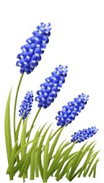 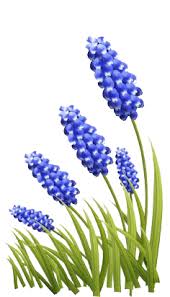 Our mission: To be part of God’s family, growing through worship and ministry by sharing Christ’s love with our community and beyond. Vision: to be a place where people find God’s purpose for their lives and become empowered by the Holy Spirit to make a difference in God’s world.	Priest-in-Charge	The Reverend Michael Long	Senior Warden	Linda Myers (Term ends 2023)	Junior Warden	Rachel Bryson (2024)	Vestry Member	Diane Langley (2023)		Vestry Member	Margaret Thomas (2023)	Vestry Member	Ryan (RG) Guthrie (2024)	Vestry Member	Sherry Musgrove (2024)	Vestry Member	Deana Geuther (2025)	Vestry Member	David Leitch (2025)	Vestry Member	Susan Wallace (2025)	Treasurer	Diane Hays	Acolyte Directors   	David Leitch, RG Guthrie	Music Directors   	Otis Maclay. Cranz Nichols	Saint Anne’s Guild   	Carol Weathers	Altar Guild   	Carol Weathers, Diane Hays		Daughters of the King   	Sandy Arrington	Sunday School Director   	Nancy Heuss	Editor of the E-Star, weekly newsletter   	Rufus Arrington	Parish Secretary/Office Manager   	Dianne Williams